Об утверждении квалификационных требований к уровню профессионального образования, стажу муниципальной службы или стажу работы по специальности, профессиональным знаниям и навыкам, необходимых для исполнения должностных обязанностей муниципальными служащими  муниципального образования Лабазинский сельсоветРуководствуясь Федеральным законом Российской Федерации от 2 марта 2007 года № 25-ФЗ «О муниципальной службе в Российской Федерации», Законами Оренбургской области от 10 октября 2007 года № 1611/339-IV–ОЗ  «О муниципальной службе в Оренбургской области", от 10 октября 2007 года  № 1599/344 - IV – ОЗ  «О едином реестре муниципальных должностей и должностей муниципальной службы в Оренбургской области», от 26 декабря 2008 года  № 2687/574-IV-ОЗ «О типовых квалификационных требованиях для замещения должностей муниципальной службы в Оренбургской области», Уставом муниципального образования Лабазинский сельсовет и в целях развития муниципальной службы в муниципальном образовании Лабазинский сельсовет:1. Утвердить квалификационные требования к уровню профессионального образования, стажу муниципальной службы или стажу работы по специальности, профессиональным знаниям и навыкам, необходимые для исполнения должностных обязанностей муниципальными служащими муниципального образования Лабазинский сельсовет, согласно приложению.2. Признать  утратившим силу постановление Администрации Лабазинский сельсовет № 35-п от 24.06.2011 «Об утверждении квалификационных требований к уровню профессионального образования, стажу муниципальной службы или стажу работы по специальности, профессиональным знаниям и навыкам, необходимых для исполнения должностных обязанностей муниципальными служащими  муниципального образования Лабазинский сельсовет». 3. Контроль за исполнением данного постановления оставляю за собой.4. Настоящее постановление  вступает в силу со дня его подписания и подлежит обнародованию в газете «Лабазинский вестник».Глава муниципального образования                                               В.А. ГражданкинРазослано: в дело, Правительство области, прокуроруПриложение к постановлению  05.11.2014 № 59-пКВАЛИФИКАЦИОННЫЕ ТРЕБОВАНИЯк уровню профессионального образования, стажу муниципальнойслужбы или стажу работы по специальности, профессиональнымзнаниям и навыкам, необходимые для замещения должностей муниципальной службы в  муниципальном образовании Лабазинский сельсовет (далее - муниципальное образование)I. Квалификационные требования к уровню профессиональногообразования, стажу муниципальной службы (государственнойслужбы) или стажу работы по специальностиКвалификационные требования к уровню профессионального образования, стажу муниципальной службы (государственной службы) или стажу работы по специальности для замещения должности муниципальной службы в Оренбургской области определены статьей 19 Закона Оренбургской области «О муниципальной службе в Оренбургской области».II. Квалификационные требования к профессиональным знаниями навыкам при замещении должностей муниципальной службыв муниципальном образовании Лабазинский сельсовет1. Квалификационные требования к профессиональным знаниям и навыкам устанавливаются в зависимости от групп должностей муниципальной службы в муниципальном образовании Лабазинский сельсовет.2. Квалификационные требования к профессиональным знаниям и навыкам, необходимым для исполнения должностных обязанностей, включаются в должностные инструкции муниципального служащего.3. Общими квалификационными требованиями к профессиональнымзнаниям муниципальных служащих, замещающих должности муниципальной службы в муниципальном образовании Лабазинский сельсовет всех групп, являются:1) знание Конституции Российской Федерации, федеральных конституционных законов, федеральных законов, указов Президента Российской Федерации, постановлений Правительства Российской Федерации и иных нормативных правовых актов Российской Федерации, законов Оренбургской области и иных нормативных актов Оренбургской области, регулирующих соответствующие сферы деятельности, применительно к исполнению своих должностных обязанностей, правам и ответственности, а также Устава муниципального образования Лабазинский сельсовет и иных нормативных актов муниципального образования Лабазинский сельсовет;2) знание законодательства о муниципальной службе Российской Федерации и Оренбургской области, муниципальных правовых актов о муниципальной службе;3) знание законодательных и иных нормативных правовых актов Российской Федерации, Оренбургской области, регламентирующих статус, структуру, компетенцию, порядок организации и деятельность законодательных (представительных) и исполнительных органов государственной власти, органов местного самоуправления;4) знание положения об органе либо структурном подразделении органа местного самоуправления, в котором муниципальный служащий замещает должность муниципальной службы;5) знание правил делового этикета;6) знание правил служебного распорядка;7) знание документооборота и работы со служебной информацией, инструкции по работе с документами в органе местного самоуправления.4. Общими квалификационными требованиями к профессиональным навыкам муниципальных служащих, замещающих должности муниципальной службы в муниципальном образовании Лабазинский сельсовет всех групп, являются:1) организация личного труда и планирование рабочего времени;2) владение приемами выстраивания межличностных отношений, ведения деловых переговоров и составления делового письма;3) владение современными средствами, методами и технологиями работы с информацией и документами;4) владение оргтехникой и средствами коммуникации;5) владение официально-деловым стилем современного русского языка;6) другие необходимые для исполнения должностных обязанностей навыки.5. К муниципальным служащим, замещающим младшие должности муниципальной службы, предъявляются следующие квалификационные требования:1) муниципальные служащие, замещающие младшие должности муниципальной службы, должны знать:а) задачи и функции органов местного самоуправления;б) порядок подготовки, согласования и принятия муниципальных правовых актов;в) основы информационного, финансового и документационного обеспечения сфер деятельности органов местного самоуправления;2) муниципальные служащие, замещающие младшие должности муниципальной службы, должны иметь навыки:а) планирования служебной деятельности;б) обеспечения выполнения задач;в) подготовки информационных материалов;г) финансового, хозяйственного и иного обеспечения деятельности муниципального органа;д) ведения служебного документооборота, исполнения служебных документов, подготовки проектов ответов на обращения организаций и граждан;е) другие необходимые для исполнения должностных обязанностей навыки.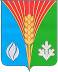 АдминистрацияМуниципального образованияЛабазинский сельсоветКурманаевского районаОренбургской областиПОСТАНОВЛЕНИЕ05.11.2014 № 59-п